SIMPOZIJ  FILOZOFIJA I ZNANOSTOBRAZAC ZA PRIJAVUSveučilište u ZagrebuFilozofski fakultet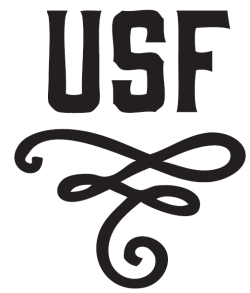 Udruženje studenata filozofijeIme i prezimeIme i prezimeAdresaAdresaGrad i državaGrad i državaFakultetFakultetStudijska grupa i godina studijaStudijska grupa i godina studijaKontakt brojKontakt brojKontakt e-mailKontakt e-mailNaslov radaSažetak rada (od 200 do 500 riječi):